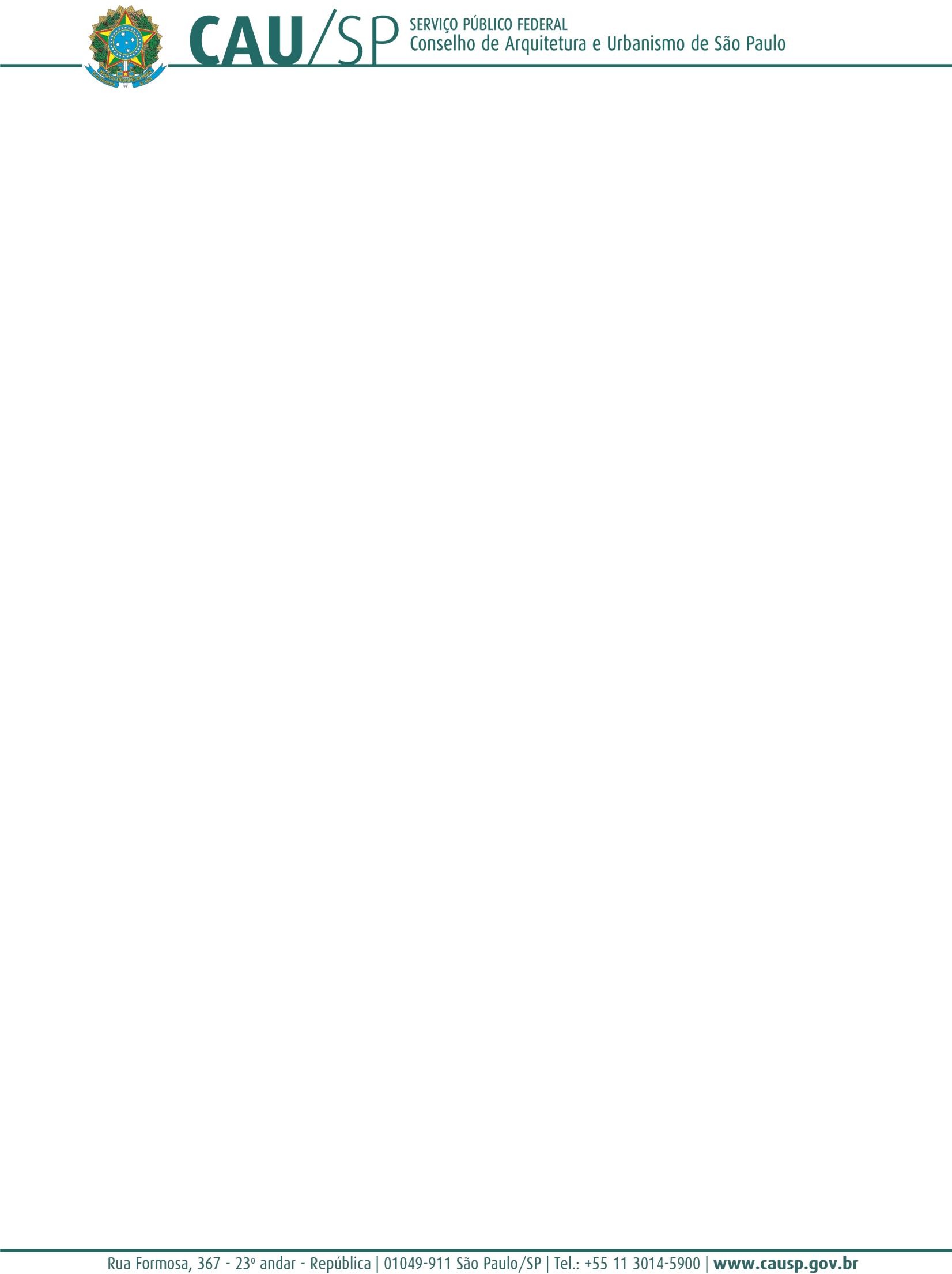 ANEXO XIII - APENSO I - RELATÓRIO FINAL DE EXECUÇÃO DO OBJETO(Deverá ser apresentado em papel timbrado da OSC)- IDENTIFICAÇÃO– DEMONSTRAÇÃO DO ALCANCE DAS METAS E DESCRIÇÃO DAS AÇÕES DESENVOLVIDAS(Deve ser realizada a demonstração do alcance das metas referentes ao período de que trata a prestação de contas com a descrição das ações desenvolvidas para o cumprimento do objeto).- RELAÇÃO DE DOCUMENTOS DE COMPROVAÇÃO DO CUMPRIMENTO DO OBJETO E DAS CONTRAPARTIDAS FACULTATIVAS(Descrever os documentos utilizados para comprovação do cumprimento do objeto e das contrapartidas facultativas, quando for o caso, como lista de presença, fotos, vídeos e outros, os quais devem ser anexados ao presente relatório)– IMPACTOS ECONÔMICOS OU SOCIAIS(Devem ser apresentados os elementos que demonstrem os impactos econômicos ou sociais das ações desenvolvidas)– DEMONSTRAÇÃO DO GRAU DE SATISFAÇÃO DO PÚBLICO-ALVO(Devem ser apresentados os elementos que demonstrem o grau de satisfação do público-alvo, que poderá ser indicado por meio de pesquisa de satisfação, declaração de entidade pública ou privada local e declaração do conselho de política pública setorial, entre outros)– DEMONSTRAÇÃO DA SUSTENTABILIDADE DAS AÇÕES(Devem ser apresentados os elementos que demonstrem a possibilidade de sustentabilidade das ações após a conclusão do objeto)– COMPROVAÇÃO DA DEVOLUÇÃO DE SALDO REMANESCENTE(Devem ser anexados ao presente relatório os comprovantes de devolução de eventual saldo remanescente)Observação: O saldo remanescente deverá ser devolvido ao CAU/SP, por ocasião da conclusão, denúncia, rescisão ou extinção da parceria, inclusive no que se refere aos saldos financeiros provenientes das receitas obtidas das aplicações financeiras realizadas, no prazo improrrogável de trinta dias, sob pena de imediata instauração de tomada de contas especial do responsável, providenciada pela autoridade competente do órgão– PREVISÃO DE RESERVA DE RECURSOS PARA VERBAS RESCISÓRIAS(Deve ser demonstrada a existência de previsão de reserva de recursos para pagamento das verbas rescisórias)– ASSINATURAS1. Identificação Geral1. Identificação Geral1. Identificação Geral1. Identificação GeralRazão SocialRazão SocialRazão SocialCNPJ/MFProcesso Administrativo nº 0xx/20xxTermo de Fomento nº xxx/20xxTermo de Fomento nº xxx/20xxTermo de Fomento nº xxx/20xxNome do ProjetoNome do ProjetoData de Execução do ProjetoData de Execução do ProjetoValor Total do Repasse de Recuso (R$)Valor Total do Repasse de Recuso (R$)Valor Total do Repasse de Recuso (R$)Valor Total do Repasse de Recuso (R$)2.	Demonstração do alcance das metas2.	Demonstração do alcance das metas2.	Demonstração do alcance das metas2.	Demonstração do alcance das metas2.	Demonstração do alcance das metas2.	Demonstração do alcance das metas2.	Demonstração do alcance das metasMETASDescrição das1º Mês2º Mês3º Mês4º Mês5º Mês(inserir ouaçõesMês/xxmês/xxmês/xxmês/xxmês/xxsuprimir quantasdesenvolvidaslinhas e colunasforemnecessárias)3.	Relação de documentos3.	Relação de documentosTipo de DocumentoDescrição da meta cumprida/contrapartida facultativa9. Assinaturas do Representante Legal e Responsável Técnico9. Assinaturas do Representante Legal e Responsável TécnicoLocal e data:Local e data:Assinatura do Representante Legal:Assinatura do Responsável Técnico: